EVENTOS JUNIO 20243ER FESTIVAL “LA CIUDAD DE LOS PEQUES”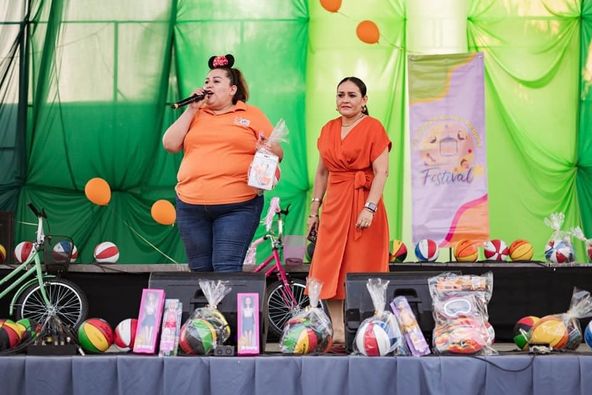 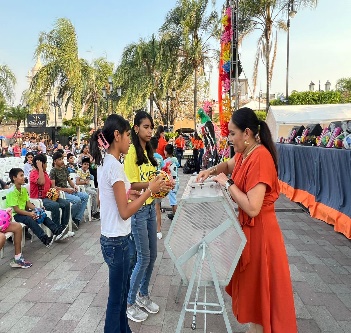 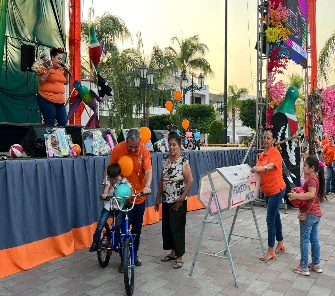 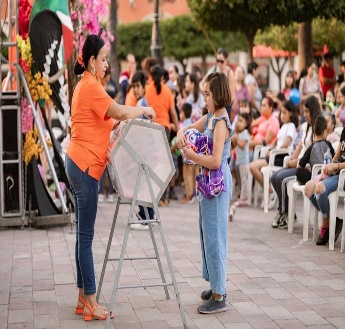 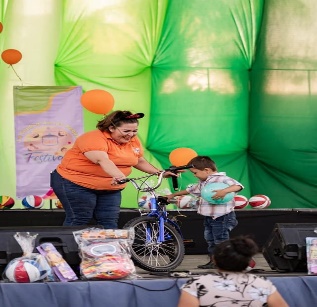 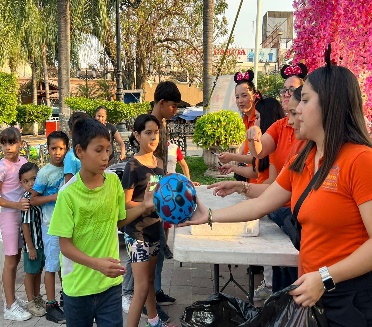 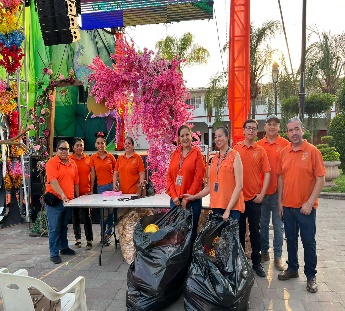 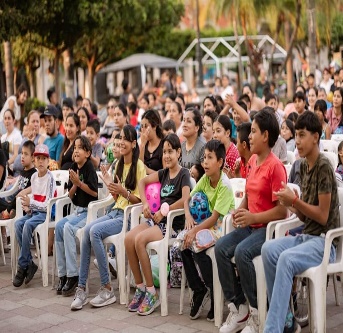 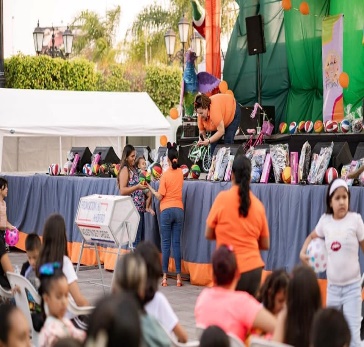 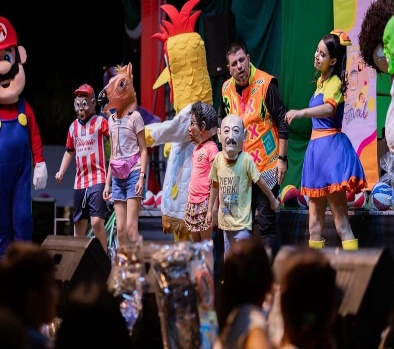 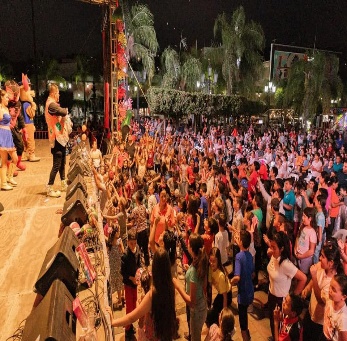 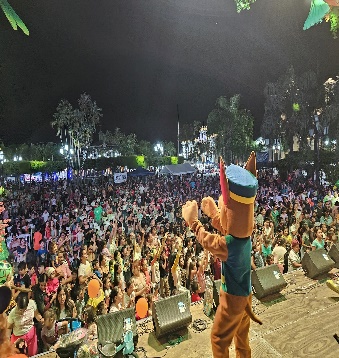 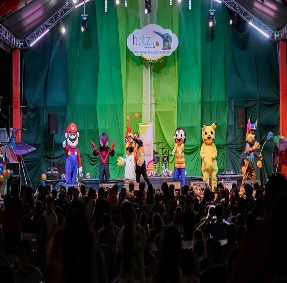 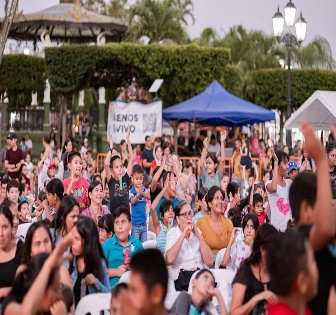 